Gidle, dnia 30 grudnia 2021r.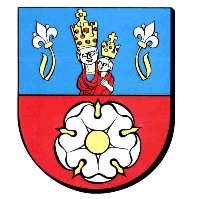 Zamawiający:GMINA GIDLEul. Pławińska 22, 97-540 GidleNIP: 772-22-60-381Tel. 34 327-20-27E-mail: zampubliczne@gidle.pl		Znak sprawy: IZP.271.1.23.2021 INFORMACJA Z OTWARCIA OFERTZapytania ofertowego w trybie konkurencyjnym o udzielenie zamówienia publicznego   o wartości szacunkowej poniżej kwoty 130 000 złPostępowanie prowadzone na podstawie „Regulaminu udzielania zamówień publicznych o wartości poniżej kwoty 130 000 złotych” stanowiącego załącznik do Zarządzenia Nr 16/2021 Wójta Gminy Gidle z dnia 1 lutego 2021r.Dotyczy:„Odbiór , transport i zagospodarowanie komunalnych osadów ściekowych o kodzie 19 08 05 do 200 Mg/rok”Zamawiający informuje, że w przedmiotowym postępowaniu wpłynęły trzy oferty:Wójt Gminy Gidle										  /-/									       Lech BugajNumer ofertNazwa i adres WykonawcyCena oferty brutto1.GRUPA- ENERGY Albrychowicz Mariusz                ul.  Radomszczańska  125,  95 – 565 Lgota WielkaCena  brutto                        594, 00zł /Mg(stawka  Vat 8%)2.P. P. H. U.  „PARADA” Agnieszka  Kopij, Olszowiec 3,  97 – 512 KodrąbCena brutto 490,00 zł/ Mg                 ( stawka  Vat 0% - podmiot zwolniony)3.REMONDIS Sp.  z o. o.  Oddz. w Częstochowie  Zakład w  RadomskuCena brutto 1080,00zł/ Mg              ( stawka Vat 8%)